Łączniki wtykowe dla kształtek SVF70/170Opakowanie jednostkowe: 1 sztukaAsortyment: K
Numer artykułu: 0055.0566Producent: MAICO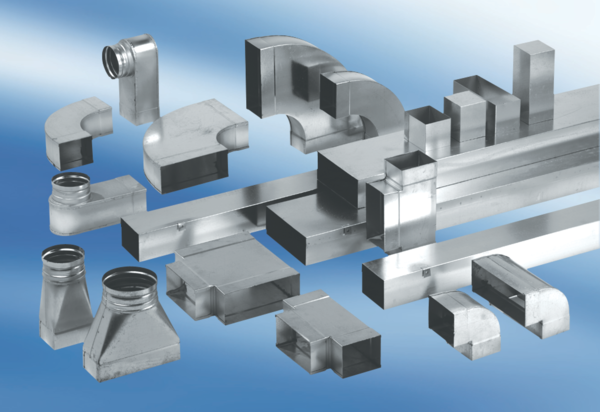 